Publicado en  el 18/12/2014 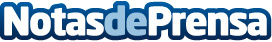 La planta híbrida solar-gas de Abengoa Ain Beni Mathar premiada por el Banco de Desarrollo Africano La distinción ha sido concedida por su contribución al desarrollo sostenible en África.Datos de contacto:AbengoaNota de prensa publicada en: https://www.notasdeprensa.es/la-planta-hibrida-solar-gas-de-abengoa-ain_1 Categorias: Premios Otras Industrias http://www.notasdeprensa.es